Приложение 1План индивидуальной профилактической работы  с обучающимся_________________________________________________________________________________________(ФИО обучающегося)Цель:  осуществление социальной и педагогической помощи обучающемуся, содействие психологическому, психофизическому и личностному развитию.Задачи:Вовлечение студента в активную деятельность в колледже и группе;Осуществление взаимодействия с преподавателями по решению проблем диагностики и коррекции развития личности, успеваемости и поведения;Осуществление взаимодействия с родителями студента, решение основных вопросов.Приложение 2АНКЕТА ОБУЧАЮЩЕГОСЯ1. Фамилия, имя, отчество _____________________________________________________________________________2. Дата рождения______________________________________________________________3. Адрес места жительства по прописке__________________________________________________________________________________________________________________________________________________4. Адрес места жительства в г. Киров______________________________________________5. Контактный телефон _________________________________________________________6. ФИО матери_________________________________________________________________7. Место работы матери, должность ______________________________________________8. Контактный телефон матери __________________________________________________9. ФИО папы__________________________________________________________________10. Место работы отца, должность _______________________________________________11. Контактный телефон отца ___________________________________________________12. В какой семье Вы проживаете (нужное подчеркнуть):- в полной;- в неполной (с одним из родителей (с мамой , с папой), дедушкой или бабушкой);проживаю с опекуном;- в малообеспеченной семье;- уже имею свою семью;13. В вашей семье:- вы единственный ребенок;- двое детей;- трое и больше детей ( указать кол-во детей)________14. Состояние здоровья (хронические заболевания)_________________________________15. Какую школу окончил (ла), в каком году_______________________________________16. Ваши увлечения____________________________________________________________17. Какую общественную работу  хотел (а) бы выполнять в колледже /техникуме____________________________________________________________________18. Я пришел (ла) учиться в колледж/техникум потому что________________________________________________________________________________________________________19. Сильные стороны моего характера_____________________________________________20. Слабые стороны моего характера______________________________________________21. Мой жизненный девиз____________________________________________________________________________________________________________________________________22. Состоите (состояли) ли на учете в комиссии  по делам несовершеннолетних _____________________________________________________________________________Приложение 3ИНФОРМАЦИОННАЯ КАРТАобучающегося из числа детей-сирот и детей, оставшихся без попечения родителейФИО:________________________________________________________________________Дата рождения: _______________________________________________________________Год поступления: ______________________________________________________________Год окончания: ________________________________________________________________Образовательная база приема: ___________________________________________________ФИО матери, место нахождения: _____________________________________________________________________________ФИО отца, место нахождения: _____________________________________________________________________________Место регистрации: _____________________________________________________________________________Место пребывания _____________________________________________________________Контактный телефон: _____________________________________________________________________________Закрепленное жилье: _____________________________________________________________________________Предыдущее место учебы: _____________________________________________________________________________Учебная группа: ___ФИО классного руководителя/ контактный телефон: _____________________________________________________________________________Приказ о зачислении: __________________________________________________________Родственники:ФИО, степень родства, возраст: _____________________________________________________________________________Место жительства: _____________________________________________________________________________Контактный телефон: __________________________________________________________ФИО, степень родства, возраст: _____________________________________________________________________________Место жительства:___________________________________________________________________Контактный телефон:_____________________________________________________________________ФИО, степень родства, возраст: _____________________________________________________________________________Место жительства:___________________________________________________________________Контактный телефон:_______________________________________________________________________________________________________________________________________________________________________________________________________________________________Иные сведения _________________________________________________________________________________________________________________________________________________________________________________________________________________________________________________________________________________________________________________________________________________________________________________________________________________________________________________________________________________________________________________________________________________________________________________________________________________________________________________________________________________________________________________________________________________________________________________________________________________________________________________________________________________________________________________________________________________________________________________________________________________________________________________________________________________________________________________________________________________________________________________________________________________________________________________________________________________________________________________________________________________________________________________________________________________________________________________________________________________________________________________________________________________________________________________________________________________________________________________________________________________________________________________________________________________________________________________________________________________________________________________________________________________________________________________________________________________________________________________________________________________________________________________________________________________________________________________________________________________________________________________________________________________________________________________________________________________________________________________________________________________________________________________________________________________________________________________________________________________________________________________________________________________________________________________________________________________________________________________________________________________________________________________________________________________________________________________________________________________________________________________________________________________________________________________________________________________________________ Приложение 4Инструктаж____курса, группы_____Дата_______________№п/п№п/пНаправление работыФорма работыФорма работыСрокиРезультат работыВовлечение в активную деятельностьВовлечение в активную деятельностьВовлечение в активную деятельностьВовлечение в активную деятельностьВовлечение в активную деятельностьВовлечение в активную деятельностьВовлечение в активную деятельностьОсуществление взаимодействия с преподавателямиОсуществление взаимодействия с преподавателямиОсуществление взаимодействия с преподавателямиОсуществление взаимодействия с преподавателямиОсуществление взаимодействия с преподавателямиОсуществление взаимодействия с преподавателямиОсуществление взаимодействия с преподавателямиОсуществление взаимодействия с родителями обучающегосяОсуществление взаимодействия с родителями обучающегосяОсуществление взаимодействия с родителями обучающегосяОсуществление взаимодействия с родителями обучающегосяОсуществление взаимодействия с родителями обучающегосяОсуществление взаимодействия с родителями обучающегосяОсуществление взаимодействия с родителями обучающегосяРабота с обучающимсяРабота с обучающимсяРабота с обучающимсяРабота с обучающимсяРабота с обучающимсяРабота с обучающимсяРабота с обучающимся1.1.2.2.3.3.4.4.5.5.6.6.7.7.8.8.9.9.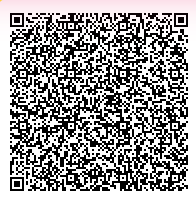 НАВИГАТОР ДЛЯ ПЕДАГОГОВ по вопросам профилактики безнадзорности и правонарушений несовершеннолетнихСоставлен на основе законодательства Российской Федерации в области профилактики безнадзорности и правонарушений несовершеннолетних в целях упорядочения деятельности общеобразовательных организаций Кировской области по решению проблем безнадзорности и правонарушений среди несовершеннолетних.Место для фотоМесто для фото№ п/пФИО обучающегосяПожарная безопасностьТехника безопасности во время проведения массовых мероприятийПравила внутреннего распорядка Правила поведения на проезжей части№ п/пФИО обучающегосяподпись обучающегосяподпись обучающегосяподпись обучающегосяподпись обучающегося